Scenariusz nr 14 - Ćwiczenia wymowy głosek „p, b”  Ćwiczenia  oddechowe: „Zapakuj walizkę”.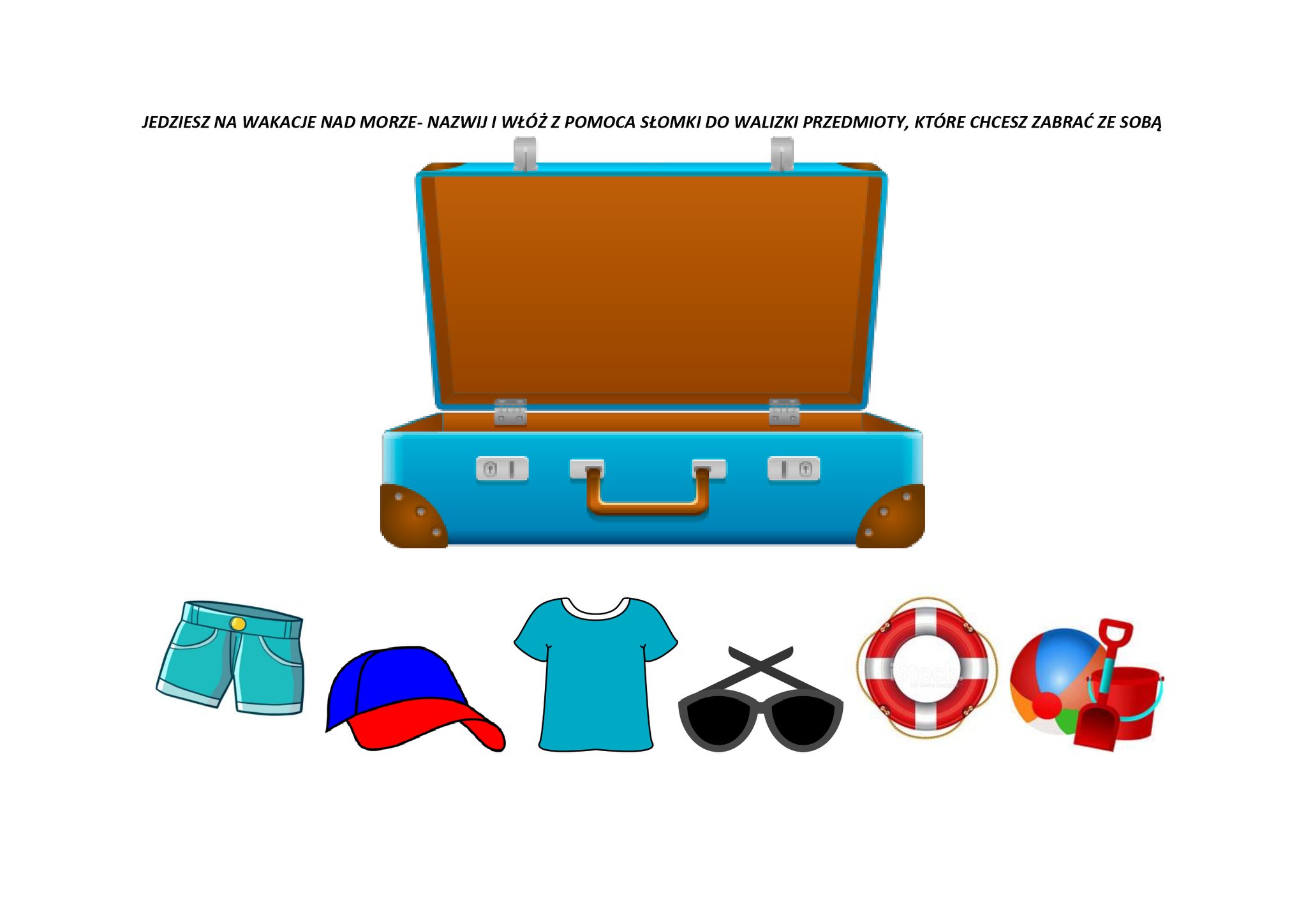 „Mecz”Na prostej powierzchni np. ławie w pokoju, kładziemy piłeczkę. Dorosły stoi  z jednej strony ławy, dziecko na przeciwległym boku. Każde z was ma za zadnie  tak dmuchać w piłeczkę, żeby strzelić  gola przeciwnikowi.Można też zrobić mniejsze boisko. Wystarczy narysować na białej kartce A4 dwie bramki oraz połowę boiska i zabawa może się zacząć.Ćwiczenia artykulacyjne „Kosmiczna gimnastyka buzi i języka”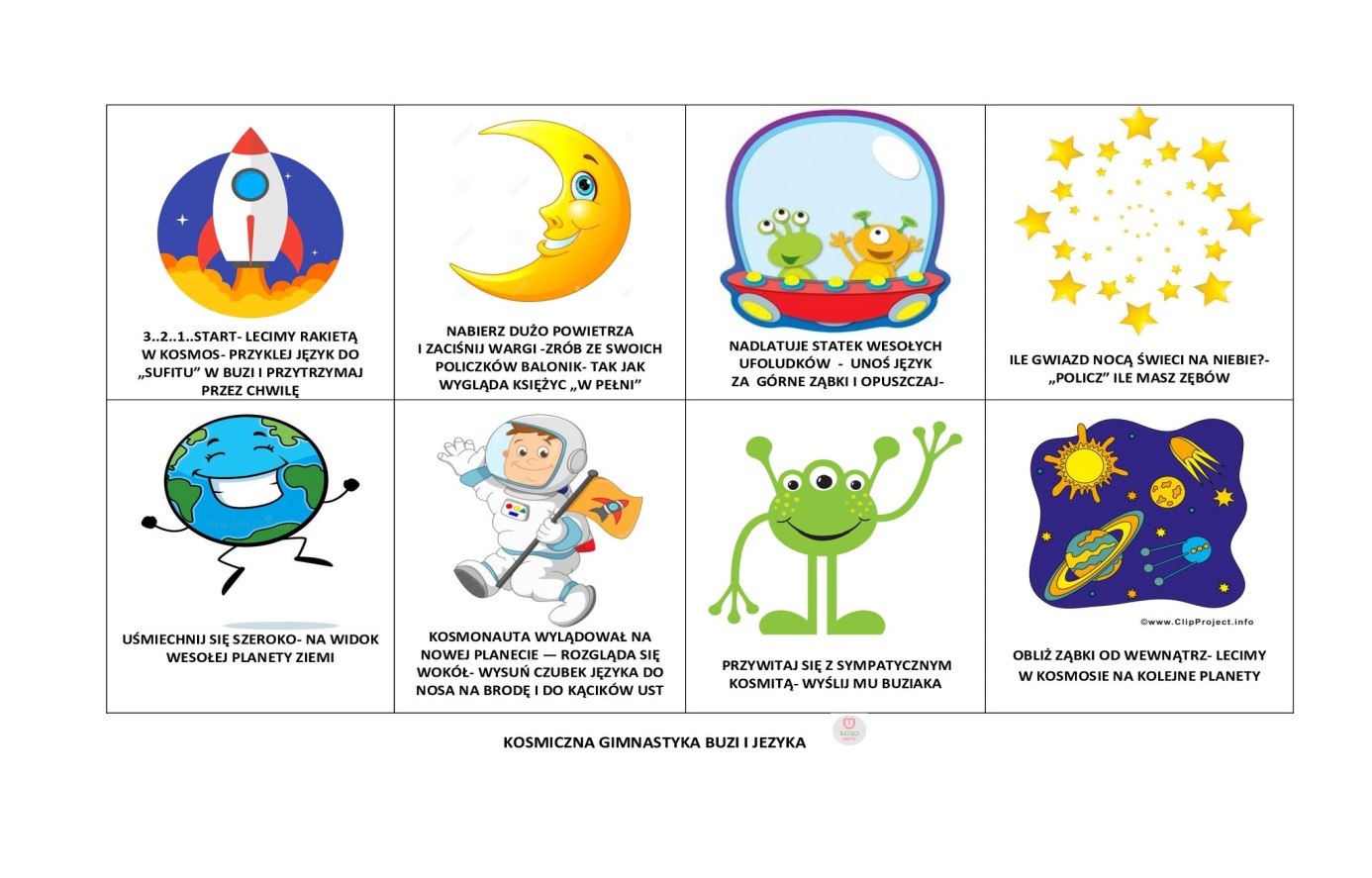 Ćwiczenia wymowy głosek „p, b”  Wiersz  „Bóbr i baobab”. Powtarzaj.Bardzo wybredny bóbr Barnabamarzył o daniu z baobaba.Nie chciał podgryzać starych dębów,bo potem miewał bóle zębów.Pragnął, by brzozy oraz grabymogły zastąpić baobaby.I tym pragnieniem tak natchnionyw podróż wyruszył bóbr szalony.Balonem leciał podczas burzy,ale osiągnął cel podróżyi bohaterem okrzykniętypod baobabem śpi zwinięty.  „Jak nazywają się psy?” – powtórz.   Brutus                            Prezes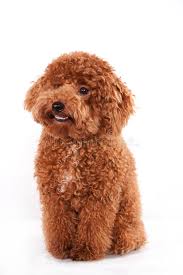 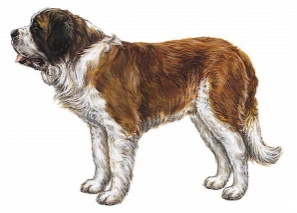 Pimpek                                   Pysio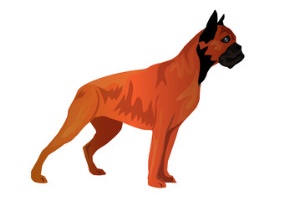 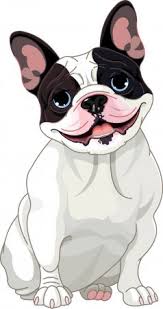 Karta pracyNarysuj ilustrację do rymowanki.„Czy szczypiorek szczypie orkiI czy norki ryją norki?Czy szczeżuja żuje szczerzeI czy paw swe pierze pierze?Czy w Szczawnicy szumi szczawI co robi rak wśród raf?Czy straszydła mają skrzydłaI czy strzyga strzygła szczygła?Czy trzepaczka paczki trzeI co krzyczy kszyk na krze?Któż to wie!...”